О внесении изменений в муниципальную программу Североуральского городского округа «Развитие жилищно-коммунального хозяйства и транспортного обслуживания населения, повышение энергетической эффективности и охрана окружающей среды в Североуральском городском округе» на 2014-2020 годы, утвержденную постановлением Администрации Североуральского городского округа от 07.11.2013 № 1581Руководствуясь Федеральным законом от 06 октября 2003 года № 131-ФЗ «Об общих принципах организации местного самоуправления в Российской Федерации», Уставом Североуральского городского округа, постановлением Администрации Североуральского городского округа от 02.09.2013 № 1237 
«Об утверждении Порядка формирования и реализации муниципальных программ Североуральского городского округа», в целях приведения объемов финансирования муниципальной программы в соответствие с решением Думы Североуральского городского округа от 27.06.2018 № 39 «О внесении изменений 
в Решение Думы Североуральского городского округа от 27 декабря 2017 года № 40 «О бюджете Североуральского городского округа на 2018 год и плановый период 2019 и 2020 годов» Администрация Североуральского городского округаПОСТАНОВЛЯЕТ:1. Внести в муниципальную программу Североуральского городского округа «Развитие жилищно-коммунального хозяйства и транспортного обслуживания населения, повышение энергетической эффективности и охрана окружающей среды в Североуральском городском округе» на 2014-2020 годы, утвержденную постановлением Администрации Североуральского городского округа 
от 07.11.2013 № 1581, с учетом изменений на 05 июня 2018 года, следующие изменения: 	1) в паспорте Программы строку «Объем финансирования муниципальной программы по годам реализации, тыс. рублей» изложить в следующей редакции: 2) в приложении № 1 к Программе строки 4, 5, 11, 47, 51, 52, 53, 80, 88 изложить в следующей редакции:3) приложение № 2 к Программе изложить в новой редакции (прилагается).2. Опубликовать настоящее постановление на официальном сайте Администрации Североуральского городского округа.И.о. Главы Североуральского городского округа				             С.А. Золотарева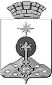 АДМИНИСТРАЦИЯ СЕВЕРОУРАЛЬСКОГО ГОРОДСКОГО ОКРУГАПОСТАНОВЛЕНИЕАДМИНИСТРАЦИЯ СЕВЕРОУРАЛЬСКОГО ГОРОДСКОГО ОКРУГАПОСТАНОВЛЕНИЕ19.07.2018                                                                                          № 792                                                                                         № 792г. Североуральскг. СевероуральскОбъемы реализации муниципальной программы по годам реализации, тыс. рублейВСЕГО: 1 219 537,28824 тыс. рублей, в т.ч. из средств местного бюджета 677 604,47961 тыс. рублей, в т.ч. по годам реализации программы:в 2014 году – 92 792,80000 тыс. рублей;в 2015 году – 126 635,26000 тыс. рублей;в 2016 году – 117 147,57339 тыс. рублей;в 2017 году – 96 239,06172 тыс. рублей;в 2018 году – 91 884,48450  тыс. рублей;в 2019 году – 86 340,40000 тыс. рублей;в 2020 году – 66 564,90000 тыс. рублей»;из средств областного бюджета всего 338 844,64811 тыс. рублей, в т.ч. по годам реализации программы:в 2014 году – 109 216,10000 тыс. рублей;в 2015 году – 135 104,30000 тыс. рублей;в 2016 году – 81 477,35126 тыс. рублей;в 2017 году – 9 855,79685 тыс. рублей;в 2018 году – 1268,30000 тыс. рублей;в 2019 году – 966,00000 тыс. рублей;в 2020 году – 956,80000 тыс. рублей»;из средств федерального бюджета всего 203 088,16052 тыс. рублей, в т.ч. по годам реализации программы:в 2014 году – 81818,00000 тыс. рублей;в 2015 году – 86 499,60000 тыс. рублей;в 2016 году – 17 997,66293 тыс. рублей;в 2017 году – 16 772,89759 тыс. рублей;в 2018-2020 годах – 0,0 тыс. рублей.№ строкиНаименование цели (целей) и задач, целевых показателейЕдиница измеренияЗначение целевого показателя реализации муниципальной программыЗначение целевого показателя реализации муниципальной программыЗначение целевого показателя реализации муниципальной программыЗначение целевого показателя реализации муниципальной программыЗначение целевого показателя реализации муниципальной программыЗначение целевого показателя реализации муниципальной программыЗначение целевого показателя реализации муниципальной программыИсточник значений показателей№ строкиНаименование цели (целей) и задач, целевых показателейЕдиница измерения2014 год2015 год2016 год2017 год2018 год2019 год2020 годИсточник значений показателей4Целевой показатель 1: Обеспеченность дворовых территорий  детскими игровыми и спортивными площадками  ед.4813167211Отчетные данные ОМС5Целевой показатель 2: Доля населения, обеспеченного комфортными условиями проживания при реализации мероприятий Программы от численности населения, проживающего на территории Североуральского городского округа%15,825,328,531,923,51616Отчетные данные ОМС11Целевой показатель 6:Площадь зеленых насаждений на территории городского округакв.м.50400771199046874077540265075050750Отчетные данные ОМС47Целевой показатель 27:Площадь ликвидированного аварийного жилищного фондакв.м.5904,96439,64120,2826,36205,121632163Отчетные данные ОМС51Целевой показатель 28:Количество отремонтированных квартир муниципального жилищного фонда для отдельных категорий гражданед.91412541618Отчетные данные ОМС52Целевой показатель 29:Доля многоквартирных домов на территории Североуральского городского округа, соответствующих нормативным требованиям, от общего количества многоквартирных домов%0,60,50,450,521,5500Отчетные данные ОМС53Целевой показатель 30: Доля населения, обеспеченного безопасными и благоприятными условиями проживания при реализации мероприятий Программы от общей  численности населения, проживающего на территории Североуральского городского округа%324136,721,113,915,015,6Отчетные данные ОМС80Целевой показатель 44:Количество объектов, по которым заключены договоры (контракты) на строительный контроль объектов20201928303232Отчетные данные ОМС88Целевой показатель 50:Доля населения, которому предоставляется мера социальной поддержки по частичному освобождению граждан, проживающих на территории Свердловской области, от платы за коммунальные услуги, от общей численности населения, проживающего в Североуральском городском округе%-00001010Отчетные данные ОМС